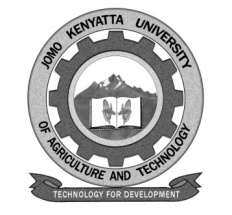   W1-2-60-1-6JOMO KENYATTA UNIVERSITYOFAGRICULTURE AND TECHNOLOGY		UNIVERSITY EXAMINATIONS 2017/2018YEAR II SEMESTER I EXAMINATION FOR THE DIPLOMA IN BUSINESS ADMINISTRATIONHCB 0201: BUSINESS FINANCEDATE:   AUGUST 2018	         	              TIME: 1 ½ HOURS INSTRUCTIONS: ANSWER QUESTION ONE AND ANY OTHER TWO QUESTIONSQUESTION ONEOnyango has been in business for the last one year.  Describe FIVE basic plans he will require to develop for managing the affair of his business.	[10 marks]Discuss the goals of a firm that ensures that the economic welfare of the owners can be exploited.				[8 marks]Discuss the limitation of payback period as a traditional method of capital budgeting.					[6 marks]For what reasons, other than to raise outside finance, might a private company take the necessary steps to secure a stock exchange quotation.		[6 marks]QUESTION TWOIndividual generally prefer possession of a given amount of money/cash now rather than the same amount at a future date.  What are the reasons that this time of preference of money may arise.				[4 marks]You have borrowed Ksh.10,000 from a bank with the understanding that you will pay it off with a lump sum of Ksh.12,000 after 2 years.  Find the annual rate of interest on this loan.				[10 marks]Suppose you want to have Ksh.1,000 two years from now and the effective annual interest rate is 10%.  Calculate the amount you must invest today.	[6 marks]QUESTION THREEA raha is quotient of two mathematical expressions.  State the limitation of using ratios.					[8 marks]The following balances sheet are extracted from the books of Wananchi Co. Ltd.	Ksh.	Ksh.	Dec 31 2009	Dec 31 2008Cash	50,000	52,000Marketable security	150,000	175,000Trade debtors	200,000	250,000Stock	300,000	355,000Total current assets	700,000	832,000Fixed Assets	1,800,000	1,610,000Provision for depreciation	(500,000)	(400,000)Net fixed assets	1,300,000	1,210,000Total Assets	2,000,000	2,042,000The following Trading, profit and loss account is also provided for the year ended 31 Dec. 2009	Ksh.	Ksh.Sales (Net		3,000,000Cost of sales		2,555,000Gross profit		445,000Less operating expenses:Selling, marketing and distribution	22,000Administration	20,000Miscellaneous 	20,000Payment on office building	28,000	(90,000)		355,000Less depreciation		(100,000)		255,000Add other income		15,000		270,000Less interest expenses		(70,000)		200,000Income tax (45%)		(90,000)		110,000Earnings per share (E.P.S)		3.67Required:(a)  Calculate;      (i)  Current ratio	[2 marks]     (ii)  Cash ratio	[2 marks]    (iii)  Gross Profit Margin	[2 marks]    (iv)  Return on equity	[2 marks]    (v)   Debtors turn over	[2 marks]    (vi)  Debt ratio	[2 marks]QUESTION FOURState FIVE reasons why we need to measure cost of capital.	[5 marks]The total capital of a company based on book values appearing in its balance sheet is made up as follows;                                   WeightOrdinary shares            40%       cost 16%Retained earnings         25%       cost 16%Long term debt             20% with coupon rate of 15%Short term debt             15% bearing interest at 9%Assume corporate tax of 50% what is the overall cost of capital?Required:Calculate the weighted cost of capital in monetary terms.	[15 marks]